Spanish version, see belowVea abajo la versión en español 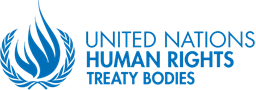 NEWSLETTER: COMMITTEE ON ENFORCED DISAPPEARANCESEighth editionGeneva, 2 September 2021 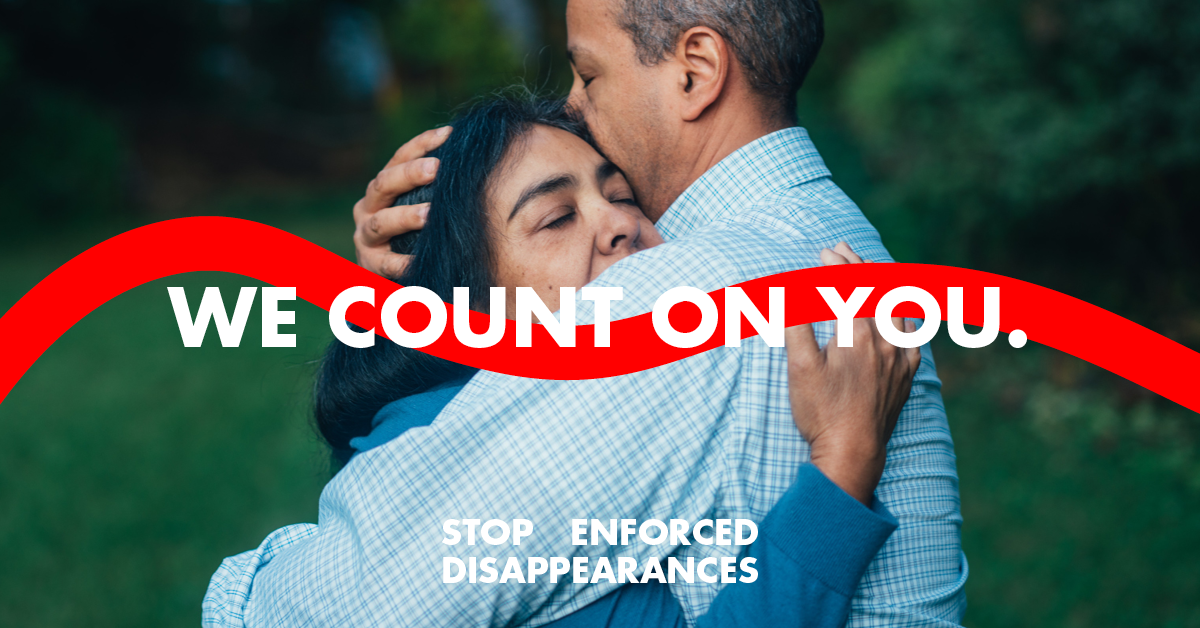 On the occasion of the International Day of the Victims of Enforced Disappearances 2021, the Committee on Enforced Disappearances (CED) made two joint statements:A statement with the Working Group on Enforced and Involuntary Disappearances (WGEID), released on 27 August, in which they recall the urgency to address the economic, social and cultural rights of victims of enforced disappearances. Also see on TweeterA statement with the WGEID and the Inter-American Commission of Human Rights, in which the three human rights mechanisms join to recall the need for State authorities in charge of the search for disappeared persons and the investigation of their disappearances to systematically coordinate their work. Also see on TweeterThe UN Secretary General, Antonio Gutierrez, also released a message in which he highlights that States must fulfil their obligations to prevent enforced disappearance, to search for the victims, and to investigate, prosecute and punish the perpetrators, and reiterates his call to all States to ratify the Convention for the Protection of all Persons against Enforced Disappearance and to work with the CED and the WGEID.     The Committee on Enforced Disappearances warmly welcomes the official acceptance by Mexico of its official visit, as requested since 2013. Such visit will be carried out at the earliest possible date, once prevailing conditions related to COVID 19 pandemic so allow. The Committee also particularly welcomes that on 11 August 2021, Sudan acceded to the International Convention for the Protection of all Persons against Enforced Disappearance, thereby officially demonstrating its commitment to eradicate and prevent enforced disappearances. The Convention now has 64 States parties. Do not forget that on 13 September, CED will initiate its 21st session (see Newsletter No 7, dated 16 August 2021). You will be able to follow all public meetings live at the following link: https://media.un.org/en/webtv Following the migration of OHCHR email addresses, CED has a new generic email address: ohchr-ced@un.org And from now on, requests for urgent actions and individual complaints must be addressed to the following address: ohchr-petitions@un.org Please take note of these changes!!UN Treaty Bodies now have their tweeter account.To get information about their work and activities, follow them on: @UNTreatyBodies You can also follow CED, other treaty bodies and OHCHR work on:Twitter: 	@UNHumanRightsFacebook:      unitednationshumanrightsInstagram:     unitednationshumanrightsYouTube:      unohchr You are receiving this newsletter because you have, at least on one occasion, interacted with the Committee on Enforced Disappearances (CED). This newsletter has two aims: (i) to strengthen the links and interaction of the Committee with victims, civil society organizations, experts, State authorities and other stakeholders, and (ii) to inform about the Committee’s work and the way to contribute to it. It reflects information about the activities of CED, its sessions and the decisions and recommendations adopted in that context, and about all relevant developments related to the Committee’s work. In order to facilitate accessibility, recent statements and decisions will be linked directly in the newsletter (please click on the underlined words).If you do not wish to receive this newsletter, please let us know sending an email to ced@ohchr.org, and we will proceed accordingly.Do not hesitate to share this newsletter with your respective networks.BOLETIN INFORMATIVO: COMITE CONTRA LA DESAPARICIÓN FORZADAOctava ediciónGinebra, 2 de septiembre de 202Con motivo del Día Internacional de las Víctimas de Desapariciones Forzadas 2021, el Comité contra las Desapariciones Forzadas (CED) realizó dos declaraciones conjuntas:- Una declaración con el Grupo de Trabajo sobre Desapariciones Forzadas e Involuntarias (GTDFI), publicada el 27 de agosto, en la que recuerdan la urgencia de abordar los derechos económicos, sociales y culturales de las víctimas de desapariciones forzadas. Ver también en Tweeter- Una declaración con el GTDFI y la Comisión Interamericana de Derechos Humanos, en la que los tres mecanismos de derechos humanos se unen para recordar la necesidad de que las autoridades estatales encargadas de la búsqueda de personas desaparecidas y de la investigación de sus desapariciones coordinen sistemáticamente su trabajo. Ver también en TweeterEl Secretario General de la ONU, Antonio Gutiérrez, también emitió un mensaje en el que destaca que los Estados deben cumplir con sus obligaciones de prevenir las desapariciones forzadas, de buscar a las víctimas y de investigar, perseguir y castigar a los autores, y reitera su llamamiento a todos los Estados para que ratifiquen la Convención para la Protección de todas las Personas contra las Desapariciones Forzadas y para que colaboren con el CED y el GTDFI.     El Comité contra la Desaparición Forzada acoge con beneplácito la aceptación oficial por México de su visita, que ha solicitado desde el 2013. Dicha visita se llevará a cabo a la brevedad posible, cuando las condiciones imperantes relacionadas con la pandemia de COVID 19 lo permitan. El Comité celebra que el 11 de agosto de 2021, Sudán ha presentado su adhesión a la Convención Internacional para la Protección de Todas las Personas contra las Desapariciones Forzadas, demostrando así oficialmente su compromiso para erradicar y prevenir las desapariciones forzadas. La Convención cuenta ahora con 64 Estados partes.No olvide que el 13 de septiembre, el CED iniciará su 21º periodo de sesiones (véase el boletín nº 7, del 16 de agosto de 2021). Podrán seguir todas las reuniones públicas en vivo al siguiente enlace: https://media.un.org/en/webtv Tras la migración de las direcciones de correo electrónico de la OACDH, el CED dispone de una nueva dirección de correo electrónico genérica: ohchr-ced@un.org  Y a partir de ahora, las solicitudes de acciones urgentes y las quejas individuales deben dirigirse a la siguiente dirección: ohchr-petitions@un.org  ¡¡Gracias por tomar nota de estos cambios!!Los Órganos de Tratado de la ONU tienen su cuenta de Twitter.Para obtener información sobre su trabajo y actividades, síganlos en @UNTreatyBodies También pueden seguir el trabajo del CED, de otros órganos de tratado, y de la OACNUDH en:Twitter: 	@UNHumanRightsFacebook: unitednationshumanrightsInstagram: unitednationshumanrightsYouTube: unohchrUsted está recibiendo este boletín porque al menos en una ocasión se puso en contacto con el Comité contra la Desaparición Forzada. Este boletín tiene dos objetivos: (i) fortalecer los vínculos e interacción del Comité con las víctimas, las organizaciones de la sociedad civil, los expertos, las autoridades estatales y otros actores, y (ii) informar sobre el trabajo del Comité y las formas de contribuir al mismo. El boletín refleja información sobre las actividades del CED, sus periodos de sesiones, las decisiones y recomendaciones adoptadas en este contexto, y sobre todos los acontecimientos relevantes relacionados con la labor del Comité. Para facilitar la accesibilidad, se crearán vínculos automáticos directos en las recientes declaraciones y decisiones a lo largo del boletín (haga clic en las palabras subrayadas).Si no desea recibir este boletín, háganoslo saber enviando un correo electrónico a  ced@ohchr.orgy procederemos en consecuencia.En caso de interés, no dude en compartir este boletín con sus respectivas redes.INTERNATIONAL DAY OF THE VICTIMS OF ENFORCED DISAPPEARANCESKEY HIGHLIGHTSTAKE NOTE!CED HAS A NEW EMAIL ADDRESSKEEP INFORMED!FOLLOW CED AND OTHER TREATY BODIES ON SOCIAL MEDIADÍA INTERNACIONAL DE LAS VÍCTIMAS DE DESAPARICIONES FORZADASKEY HIGHLIGHTSTOMEN NOTA:¡CED TIENE UNA NUEVA DIRECCIÓN EMAIL! ¡MANTENGANSE INFORMADOS!SEGUIR AL CED Y OTROS ÓRGANOS DE TRATADO EN LAS REDES SOCIALES